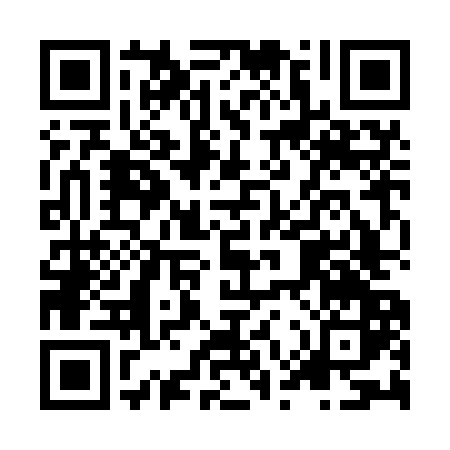 Prayer times for Angus Downs, AustraliaWed 1 May 2024 - Fri 31 May 2024High Latitude Method: NonePrayer Calculation Method: Muslim World LeagueAsar Calculation Method: ShafiPrayer times provided by https://www.salahtimes.comDateDayFajrSunriseDhuhrAsrMaghribIsha1Wed5:467:0412:383:506:137:262Thu5:467:0412:383:496:127:263Fri5:477:0512:383:496:117:254Sat5:477:0512:383:486:117:245Sun5:487:0612:383:486:107:246Mon5:487:0612:383:476:097:237Tue5:487:0712:383:476:097:238Wed5:497:0712:383:466:087:229Thu5:497:0812:383:466:087:2210Fri5:497:0812:383:456:077:2111Sat5:507:0912:383:456:077:2112Sun5:507:0912:383:446:067:2013Mon5:517:1012:383:446:057:2014Tue5:517:1012:383:446:057:2015Wed5:517:1112:383:436:047:1916Thu5:527:1112:383:436:047:1917Fri5:527:1212:383:436:047:1918Sat5:537:1212:383:426:037:1819Sun5:537:1312:383:426:037:1820Mon5:537:1312:383:426:027:1821Tue5:547:1412:383:416:027:1722Wed5:547:1412:383:416:027:1723Thu5:557:1512:383:416:017:1724Fri5:557:1512:383:416:017:1725Sat5:557:1612:383:406:017:1626Sun5:567:1612:383:406:017:1627Mon5:567:1712:393:406:007:1628Tue5:577:1712:393:406:007:1629Wed5:577:1812:393:406:007:1630Thu5:577:1812:393:406:007:1631Fri5:587:1812:393:396:007:16